Kleed voor ronde stoel	Een ontwerp van BéatriceHaak 6 lossen en sluit tot een rondje.Haak 24 stokjes in het rondje en sluit het rondje.Haak 3 stokjes en sla 1 steek over (herhaal dit 6 keer). Sluit het rondje.Sla 1 steek over en haak 2 stokjes boven de laatste 2 stokjes van de vorige rij + 3 stokjes in het gat= 5 stokjes (herhaal dit 6 keer).Sla 1 steek over en haak 4 stokjes boven de laatste 4 stokjes van de vorige rij + 3 stokjes in het gat = 7 stokjes (herhaal dit 6 keer).Sla 1 steek over en haak 6 stokjes boven de laatste 6 stokjes van de vorige rij + 3 stokjes in het gat = 9 stokjes (herhaal dit 6 keer).Sla 1 steek over en haak 8 stokjes boven de laatste 8 stokjes van de vorige rij+ 3 stokjes in het gat = 11 stokjes (herhaal dit 6 keer).Herhaal dit schema (elke ronde 2 stokjes meer) tot het kleed groot genoeg is.Haak nu verder in vasten (1 vaste in elke steek) voor de rand.Je kan ook af en toe een steek overslaan om te minderen zodat het kleed mooi op de stoel past.Haak twee ketting van lossen. Maak de kettingen vast aan het kleed. Hiermee kan je het kleed vastmaken aan de leuning van de stoel.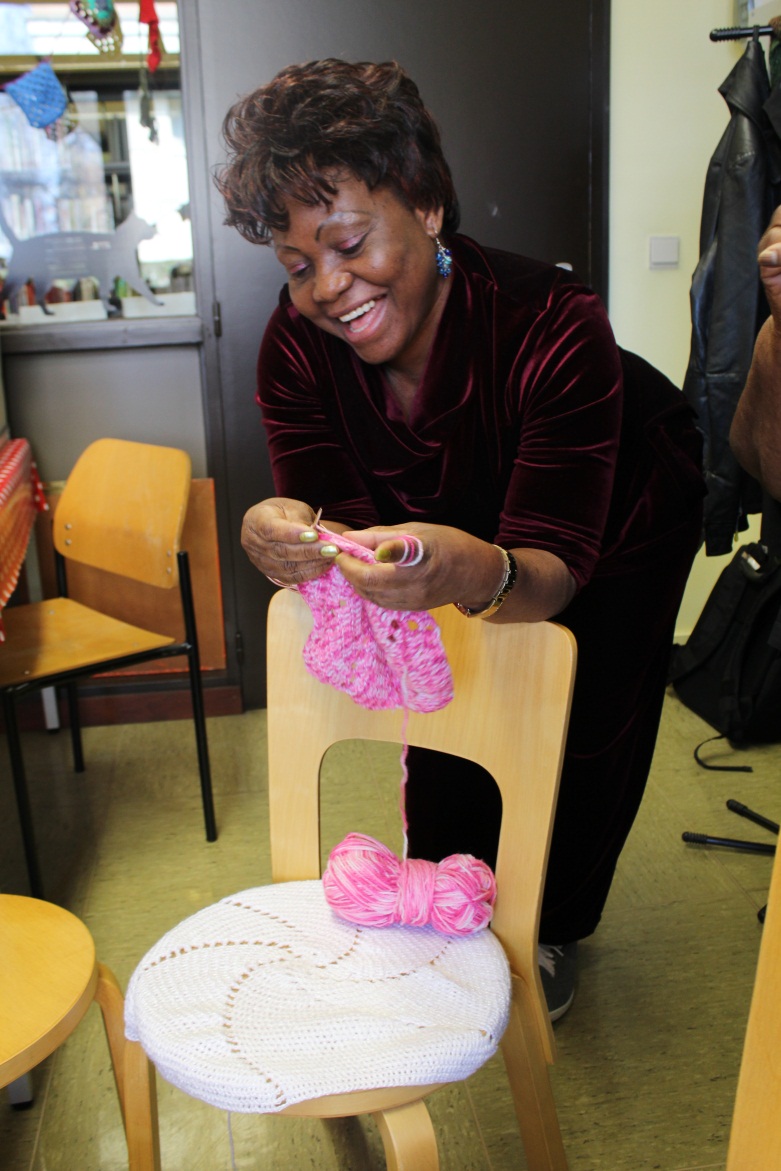 